		ПриложениеОПЕРАТИВНЫЙ ЕЖЕДНЕВНЫЙ ПРОГНОЗвозникновения чрезвычайных ситуаций на территорииРоссийской Федерации на 30 октября 2023 г.ДАЛЬНЕВОСТОЧНЫЙ ФО	Прогноз опасных и неблагоприятных метеорологических условий Метеорологическая обстановкаВ Республике Бурятия, Забайкальском крае снег мокрый снег, местами дождь, гололедные явления. На севере Хабаровского края сильный снег, мокрый снег, налипание мокрого снега, гололедные явления. На востоке Чукотского АО сильный снег, метель, гололедица. На территории округа местами туман. На востоке Чукотского АО, на севере Курильских островов сильный ветер с порывами 15-20 м/с. 1.2.Гидрологическая обстановка: В Приморском крае на реках в условиях осенней межени продолжается повсеместный постепенный спад уровней воды.Все реки в берегах. Уровни воды ниже отметок выхода воды на пойму.В Республике Бурятия на реках наблюдался спад уровней воды. На отдельных реках республики отмечаются ледовые явления.В Забайкальском крае на реках Шилка у с. Усть-Карск, Онон у с. Чирон появились забереги, на 4-8 дней позже обычного, на реках Ингода у сел Дешулан, Улеты, Тарская и Красноярово начался шугоход, на 3-7 дней позже нормы.В Амурской области на реках преимущественно преобладает спад уровня воды.В Еврейской АО на реках преобладает спад уровня воды. На р. Б. Бира у ст. Бира отмечаются первичные формы льда в виде заберегов, сала.В Хабаровском крае на реках наблюдается снижение уровней воды. На р. Урми у с. Кукан отмечаются первичные формы льда в виде заберегов, сала.В Сахалинской области на реках продолжаются спады уровней воды.В Камчатском крае подъем уровней воды дождевого паводка интенсивностью 17-27 см/сутки наблюдается на отдельных реках Соболевского и Усть-Большерецкого районов. На остальных реках края отмечается понижение уровней воды. Все реки в берегах.В Республике Саха (Якутия) на участке р. Лена Саныяхтат – Кюсюр наблюдается сало, шугоход различной интенсивности.На участке р. Олекма Джикимда – Куду-Кюель, на 13-14 суток позже средних многолетних сроков отмечается появление шуги.На р. Алдан у гидропоста Усть-Миль Усть-Майского района наблюдается установление ледостава, что на 7 суток позже среднемноголетней даты. Уровень воды при установлении ледостава отмечается на 0,7 выше нормы.На р. Вилюй у гидропоста Нюрба, на 15 суток позже нормы, отмечается появление плавучих форм льда (шуга).В Магаданской области на реках продолжается процесс ледообразования. Появились первые ледовые явления в виде заберегов и шугохода на реке Ола у поселка Ола и в виде шугохода на реке Армань.На реке Кулу наблюдается неполный ледостав.В Чукотском АО на реках преимущественно преобладает спад уровня воды, продолжается процесс ледообразования.Японское море, Татарский пролив высота волн 1-2м (4 балла).Охотское море высота волн 1-2м (4 балла).Берингово море высота волн 2-3.5м (5 баллов).2. Прогноз ЧСПриродные и природно-техногенные ЧСПрогнозируется вероятность возникновения ЧС (происшествий), связанных с повреждением (обрывом) ЛЭП и линий связи, обрушением слабо укрепленных конструкций, падением деревьев на востоке Чукотского АО, на севере Курильских островов (Источник ЧС – сильный порывистый ветер), в Республике Бурятия, Забайкальском крае (Источник ЧС – гололедные явления); на севере Хабаровского края (Источник ЧС – налипание мокрого снега, гололедные явления).Существует вероятность ЧС (происшествий), связанных с затруднением в движении автотранспорта, перекрытием трасс для движения и увеличением количества ДТП на автодорогах федерального, регионального и местного значения, в работе аэропортов и вертолетных площадок на севере Хабаровского края (Источник ЧС – сильный снег, гололедные явления), в Республике Бурятия, Забайкальском крае (Источник ЧС – гололедные явления), на территории округа (Источник ЧС – туман).Прогнозируется вероятность возникновения ЧС (происшествий) в акватории Берингова моря, связанных с авариями и повреждениями на судах при нарушении правил судоходства в условиях осложненной синоптической обстановки. Возможны повреждения судов у причалов, береговых сооружений (Источник ЧС – волнение моря до 5 баллов).Наибольший риск провалов людей и техники под лед сохраняется на водных объектах в Республике Саха (Якутия), Амурской области. На озерах, водохранилищах, реках, акваториях морей, в связи с неустойчивым ледообразованием, повышается вероятность отрыва ледовых полей с рыбаками любителями.На территории горных районов республик Бурятия, Саха (Якутия), Забайкальского, Хабаровского, Камчатского, Приморского краёв, Амурской, Сахалинской областей, Еврейской АО существует вероятность возникновения ЧС (происшествий), вызванных перекрытием автомобильных и железных дорог, нарушением работы транспорта, повреждением опор ЛЭП, повреждением зданий и сооружений, нарушением работы систем жизнеобеспечения населения (Источник ЧС – высокий уровень предшествующего увлажнения, оползни, сели, обвалы, антропогенная деятельность).Сохраняется вероятность возникновения единичных очагов ландшафтных пожаров, а также ухудшения лесопожарной обстановки на природных территориях отдельных районов Республики Бурятия, Забайкальского, Приморского, Хабаровского краев, Амурской области, Еврейской АО.2.2. Техногенные ЧС	Существует вероятность возникновения ЧС (происшествий), связанных с авариями в работе систем коммунального жизнеобеспечения, а также риск возникновения техногенных пожаров (в т. ч. взрывов бытового газа) на территории округа (Источник ЧС – износ оборудования, нарушение и несоблюдение производственно-технологических норм и правил эксплуатации газового оборудования).СИБИРСКИЙ ФОПрогноз опасных и неблагоприятных метеорологических условий Метеорологическая обстановкаВ республиках Алтай, Хакасия, Тыва, Алтайском крае, на юге Красноярского края, на юге Омской, Кемеровской, Иркутской областей сильный снег, мокрый снег, метель, налипание мокрого снега, гололедные явления. В республиках Алтай, Хакасия, Тыва, Алтайском крае, на юге и в центре Красноярского края, на юге Кемеровской, Томской, Иркутской областей, в Омской, Новосибирской областях сильный ветер с порывами 15-20 м/с. 1.2.Гидрологическая обстановка: Повышение уровня воды (н а 22-57 см) отмечается на р. Чарыш (Алтайский край), р. Васюган (Томская область). Первичные ледовые явления и установление ледяного покрова наблюдается местами на реках Красноярского края. 28 октября – 2 ноября ожидается появление льда на Енисее от с. Ворогово до г. Дудинка (Красноярский край).Ожидается появление льда на р. Лена от г. Усть-Кут (Иркутская область).Прогноз ЧСПриродные и природно-техногенные ЧСПрогнозируется вероятность возникновения ЧС (происшествий), связанных с повреждением (обрывом) ЛЭП и линий связи, обрушением слабо укрепленных конструкций, падением деревьев на территории республик Алтай, Хакасия, Тыва, в Алтайском крае, на юге и в центре Красноярского края, на юге Кемеровской, Томской, Иркутской областей, в Омской, Новосибирской областях (Источник ЧС – сильный порывистый ветер), на территории республик Алтай, Хакасия, Тыва, в Алтайском крае, на юге Красноярского края, на юге Омской, Кемеровской, Иркутской областей (Источник ЧС – налипание мокрого снега, гололедные явления).Существует вероятность ЧС (происшествий), связанных с затруднением в движении автотранспорта, перекрытием трасс для движения и увеличением количества ДТП на автодорогах федерального, регионального и местного значения; в работе аэропортов и вертолетных площадок на территории республик Алтай, Хакасия, Тыва, в Алтайском крае, на юге Красноярского края, на юге Омской, Кемеровской, Иркутской областей (Источник ЧС – сильный снег, мокрый снег, метель, гололедные явления).Наибольший риск провалов людей и техники под лед сохраняется на водных объектах в Красноярском крае, Иркутской области. На озерах, водохранилищах, реках, акваториях морей, в связи с неустойчивым ледообразованием, повышается вероятность отрыва ледовых полей с рыбаками любителями.На территории горных районов республик Алтай, Тыва, Хакасия, Красноярского края, Иркутской, Кемеровской областей существует вероятность возникновения ЧС (происшествий), вызванных перекрытием автомобильных и железных дорог, нарушением работы транспорта, повреждением опор ЛЭП, повреждением зданий и сооружений, нарушением работы систем жизнеобеспечения населения (Источник ЧС – высокий уровень предшествующего увлажнения, оползни, сели, обвалы, антропогенная деятельность).Сохраняется вероятность возникновения единичных очагов ландшафтных пожаров, а также ухудшения лесопожарной обстановки на природных территориях центральных и юго-западных районов Республики Тыва, центральных и южных районов Республики Алтай, центральных и юго-восточных районов Иркутской области.2.2. Техногенные ЧС Существует вероятность возникновения ЧС (происшествий), связанных с авариями в работе систем коммунального жизнеобеспечения, а также риск возникновения техногенных пожаров (в т. ч. взрывов бытового газа) на территории округа (Источник ЧС – износ оборудования, нарушение и несоблюдение производственно-технологических норм и правил эксплуатации газового оборудования).УРАЛЬСКИЙ ФО1. Прогноз опасных и неблагоприятных метеорологических условийМетеорологическая обстановкаВ Челябинской, Курганской областях, на юге Свердловской, Тюменской областей сильный снег, мокрый снег, метель, налипание мокрого снега, гололедные явления. На всей территории округа гололедица. В Свердловской, Челябинской, Курганской, Тюменской областях, на западе Ханты-Мансийского АО сильный ветер с порывами 15-20 м/с.1.2.Гидрологическая обстановкаПовышение уровня воды (н а 22-57 см) отмечается на р. Ныда, незначительный разлив воды по пойме наблюдается на р. Таз у с. Красноселькуп (Ямало-Ненецкий АО). 28 октября – 2 ноября ожидается появление льда на р. Тобол ниже г. Ялуторовск (Тюменская область).Первичные ледовые явления и установление ледяного покрова наблюдается местами на реках Ямало-Ненецкого АО, Тюменской, Курганской областей.2. Прогноз ЧС2.1. Природные и природно-техногенные ЧС  Прогнозируется вероятность возникновения ЧС (происшествий), связанных с повреждением (обрывом) ЛЭП и линий связи, обрушением слабо укрепленных конструкций, падением деревьев на территории Свердловской, Челябинской, Курганской, Тюменской областей, запада Ханты-Мансийского АО (Источник ЧС – сильный порывистый ветер).Существует вероятность ЧС (происшествий), связанных с затруднением в движении автотранспорта, перекрытием трасс для движения и увеличением количества ДТП на автодорогах федерального, регионального и местного значения; в работе аэропортов и вертолетных площадок на территории округа (Источник ЧС – гололедица); в Челябинской, Курганской областях, на юге Свердловской, Тюменской областей (Источник ЧС – сильный снег, метель, гололедные явления).На территории Челябинской области существует вероятность возникновения ЧС (происшествий), связанных с перекрытием автомобильных и железных дорог, нарушением работы транспорта, повреждением опор ЛЭП, повреждением зданий и сооружений, нарушением работы систем жизнеобеспечения населения (Источник ЧС – высокий уровень предшествующего увлажнения, оползни, сели, обвалы, антропогенная деятельность).2.2. Техногенные ЧССуществует вероятность возникновения ЧС (происшествий), связанных с авариями в работе систем коммунального жизнеобеспечения, а также риск возникновения техногенных пожаров (в т. ч. взрывов бытового газа) на территории округа (Источник ЧС – износ оборудования, нарушение и несоблюдение производственно-технологических норм и правил эксплуатации газового оборудования).ПРИВОЛЖСКИЙ ФО1. Прогноз опасных и неблагоприятных метеорологических условийМетеорологическая обстановкаНа севере округа снег, мокрый снег, на юге дождь, мокрый снег, местами метель, налипание мокрого снега, гололедные явления. На юге округа местами туман. На всей территории округа ветер с порывами 12-17 м/с.1.2.Гидрологическая обстановкаРост уровня воды (на 29-110 см) наблюдается на р. Белая, р. Инзер  (Башкортостан). Развитие первичных ледовых явлений происходит на реках Пермского края.На других водных объектах округа опасных и неблагоприятных гидрологических явлений не отмечается.2. Прогноз ЧС2.1. Природные и природно-техногенные ЧСПрогнозируется вероятность возникновения ЧС (происшествий), связанных с повреждением (обрывом) ЛЭП и линий связи, обрушением слабо укрепленных конструкций, падением деревьев на территории округа (Источник ЧС – порывистый ветер), на территории округа (Источник ЧС – налипание мокрого снега, гололедные явления).Существует вероятность ЧС (происшествий), связанных с затруднением в движении автотранспорта, перекрытием трасс для движения и увеличением количества ДТП на автодорогах федерального, регионального и местного значения; в работе аэропортов и вертолетных площадок на территории округа (Источник ЧС – снег, мокрый снег, метель, гололедные явления).2.2 Техногенные ЧС Существует вероятность возникновения ЧС (происшествий), связанных с авариями в работе систем коммунального жизнеобеспечения, а также риск возникновения техногенных пожаров (в т. ч. взрывов бытового газа) на территории округа (Источник ЧС – износ оборудования, нарушение и несоблюдение производственно-технологических норм и правил эксплуатации газового оборудования).	ЮЖНЫЙ ФОПрогноз опасных и неблагоприятных метеорологических условийМетеорологическая обстановкаНа всей территории округа ночью и утром туман.  	 1.2. Гидрологическая обстановка	Повышение уровня воды (на 31-34 см) отмечается на устьевом участке Дона. 28-29 октября на устьевом участке Дона (Ростовская область) из-за нагонов возможен рост уровня воды до неблагоприятных отметок.В дельте Волги у н.п. Оля и Зеленга (Астраханская область) низкие уровни воды сохранятся в пределах неблагоприятных отметок.Черное море высота волн 0.5-1м (3 балла).Азовское море и Керченский пролив высота волн 0.5-1м (3 балла).2. Прогноз ЧС2.1. Природные и природно-техногенные ЧССуществует вероятность ЧС (происшествий), связанных с затруднением в движении автотранспорта, перекрытием трасс для движения и увеличением количества ДТП на автодорогах федерального, регионального и местного значения; в работе аэропортов и вертолетных площадок на всей территории округа (Источник ЧС – туман).Существует риск возникновения ЧС (происшествий), связанных с подтоплением пониженных участков местности, низководных мостов, подмывом автомобильных и ж/д дорог на территории Республики Адыгея, востока Краснодарского края (Источник ЧС – осадки на фоне высокой водности, неисправность и замусоривание коллекторно-дренажных систем, кратковременные подъемы на малых реках).На территории горных районов Республики Крым, г. Севастополь, Краснодарского края существует вероятность возникновения ЧС (происшествий), связанных с перекрытием автомобильных и железных дорог, нарушением работы транспорта, повреждением опор ЛЭП, повреждением зданий и сооружений, нарушением работы систем жизнеобеспечения (Источник ЧС – оползни, обвалы, сели, провалы грунта, антропогенная деятельность).Сохраняется вероятность возникновения единичных очагов ландшафтных пожаров, а также ухудшения лесопожарной обстановки на природных территориях отдельных районов республик Адыгея, Крым, Калмыкия, Краснодарского края, центральных и юго-западных районов Ростовской области, юго-восточных районов Астраханской области.2.2. Техногенные ЧС 	Существует вероятность возникновения ЧС (происшествий), связанных с авариями в работе систем коммунального жизнеобеспечения, а также риск возникновения техногенных пожаров (в т. ч. взрывов бытового газа) на территории округа (Источник ЧС – износ оборудования, нарушение и несоблюдение производственно-технологических норм и правил эксплуатации газового оборудования). ДОНЕЦКАЯ НАРОДНАЯ РЕСПУБЛИКА1. Прогноз опасных и неблагоприятных метеорологических условийНа территории Республики местами туман.2. Прогноз ЧС2.1. Природные и природно-техногенные ЧС Существует вероятность ЧС (происшествий), связанных с затруднением в движении автотранспорта, перекрытием трасс для движения и увеличением количества ДТП на автодорогах федерального, регионального и местного значения; в работе аэропортов и вертолетных площадок на всей территории Республики (Источник ЧС – туман).Сохраняется вероятность возникновения единичных очагов ландшафтных пожаров, а также ухудшения лесопожарной обстановки на природных территориях отдельных районов Республики.2.2. Техногенные ЧССуществует вероятность возникновения ЧС (происшествий), связанных с авариями в работе систем коммунального жизнеобеспечения, а также риск возникновения техногенных пожаров (в т. ч. взрывов бытового газа) на территории Республики (Источник ЧС – износ оборудования, нарушение и несоблюдение производственно-технологических норм и правил эксплуатации газового оборудования).ЛУГАНСКАЯ НАРОДНАЯ РЕСПУБЛИКА1. Прогноз опасных и неблагоприятных метеорологических условийНа территории Республики местами туман.2. Прогноз ЧС2.1. Природные и природно-техногенные ЧС Существует вероятность ЧС (происшествий), связанных с затруднением в движении автотранспорта, перекрытием трасс для движения и увеличением количества ДТП на автодорогах федерального, регионального и местного значения; в работе аэропортов и вертолетных площадок на всей территории Республики (Источник ЧС – туман).Сохраняется вероятность возникновения единичных очагов ландшафтных пожаров, а также ухудшения лесопожарной обстановки на природных территориях отдельных районов Республики.2.2. Техногенные ЧССуществует вероятность возникновения ЧС (происшествий), связанных с авариями в работе систем коммунального жизнеобеспечения, а также риск возникновения техногенных пожаров (в т. ч. взрывов бытового газа) на территории Республики (Источник ЧС – износ оборудования, нарушение и несоблюдение производственно-технологических норм и правил эксплуатации газового оборудования).ЗАПОРОЖСКАЯ ОБЛАСТЬ1. Прогноз опасных и неблагоприятных метеорологических условийНа территории области местами туман.2. Прогноз ЧС2.1. Природные и природно-техногенные ЧС Существует вероятность ЧС (происшествий), связанных с затруднением в движении автотранспорта, перекрытием трасс для движения и увеличением количества ДТП на автодорогах федерального, регионального и местного значения; в работе аэропортов и вертолетных площадок на всей территории области (Источник ЧС – туман).Сохраняется вероятность возникновения единичных очагов ландшафтных пожаров, а также ухудшения лесопожарной обстановки на природных территориях отдельных районов области.2.2. Техногенные ЧССуществует вероятность возникновения ЧС (происшествий), связанных с авариями в работе систем коммунального жизнеобеспечения, а также риск возникновения техногенных пожаров (в т. ч. взрывов бытового газа) на территории области (Источник ЧС – износ оборудования, нарушение и несоблюдение производственно-технологических норм и правил эксплуатации газового оборудования).ХЕРСОНСКАЯ ОБЛАСТЬ1. Прогноз опасных и неблагоприятных метеорологических условийНа территории области местами туман.2. Прогноз ЧС2.1. Природные и природно-техногенные ЧС Существует вероятность ЧС (происшествий), связанных с затруднением в движении автотранспорта, перекрытием трасс для движения и увеличением количества ДТП на автодорогах федерального, регионального и местного значения; в работе аэропортов и вертолетных площадок на всей территории области (Источник ЧС – туман).Сохраняется вероятность возникновения единичных очагов ландшафтных пожаров, а также ухудшения лесопожарной обстановки на природных территориях отдельных районов области.2.2. Техногенные ЧСПрогнозируется вероятность возникновения ЧС (происшествий),
связанных с авариями в работе систем коммунального жизнеобеспечения, а также риск возникновения техногенных пожаров (в т. ч. взрывов бытового газа) на территории области (Источник ЧС – износ оборудования, нарушение и несоблюдение производственно-технологических норм и правил эксплуатации газового оборудования).СЕВЕРО-КАВКАЗСКИЙ ФО	1. Прогноз опасных и неблагоприятных метеорологических условий1.1 Метеорологическая обстановкаНа всей территории округа местами дождь, ливневой дождь, ночью и утром туман. 1.2.Гидрологическая обстановкаРост уровня воды (на 21-74 см) наблюдается на р. Теберда (Карачаево-Черкесия). На других водных объектах округа опасных и неблагоприятных гидрологических явлений не отмечается.Каспийское море: высота волн 1-2м (4 балла).2. Прогноз ЧС2.1. Природные и природно-техногенные ЧССуществует вероятность ЧС (происшествий), связанных с затруднением в движении автотранспорта, перекрытием трасс для движения и увеличением количества ДТП на автодорогах федерального, регионального и местного значения; в работе аэропортов и вертолетных площадок на всей территории округа (Источник ЧС – туман).На территории горных районов Кабардино-Балкарской, Карачаево-Черкесской республик, Республики Северная Осетия-Алания существует вероятность возникновения ЧС (происшествий), связанных с перекрытием автомобильных и железных дорог, нарушением работы транспорта, повреждением опор ЛЭП, повреждением зданий и сооружений, нарушением работы систем жизнеобеспечения (Источник ЧС – высокий уровень предшествующего увлажнения, оползни, сели, обвалы, антропогенная деятельность).Сохраняется вероятность возникновения единичных очагов ландшафтных пожаров, а также ухудшения лесопожарной обстановки на природных территориях Карачаево-Черкесской, Кабардино-Балкарской республик, республик Дагестан, Ингушетия, Северная Осетия-Алания, Ставропольского края.2.2. Техногенные ЧС 		Существует вероятность возникновения ЧС (происшествий), связанных с авариями в работе систем коммунального жизнеобеспечения, а также риск возникновения техногенных пожаров (в т. ч. взрывов бытового газа) на территории округа (Источник ЧС – износ оборудования, нарушение и несоблюдение производственно-технологических норм и правил эксплуатации газового оборудования).СЕВЕРО-ЗАПАДНЫЙ ФО1. Прогноз опасных и неблагоприятных метеорологических условийМетеорологическая обстановкаНа всей территории округа, местами снег, мокрый снег, гололедные явления. В Республике Коми, Ненецком АО сильный снег, мокрый снег, метель. В Псковской, Новгородской, Калининградской областях сильный снег, мокрый снег, дождь, налипание мокрого снега. В Республике Коми, Архангельской, Псковской, Калининградской областях, Ненецком АО ветер с порывами 12-17 м/с, в Ленинградской, Вологодской областях до 15 м/с.  1.2.Гидрологическая обстановка	Рост уровня воды (на 21-74 см) наблюдается на р. Неман (Калининградская область), р. Поной (Мурманская область). 28 октября – 2 ноября ожидается появление льда на Северной Двине.Развитие первичных ледовых явлений происходит на реках Мурманской области, республик Коми, Карелия.Баренцево море высота волн 2-3.5 м (5 баллов).Белое море высота волн 1-2 м (4 балла).Балтийское море высота волн 1-2 м (4 балла).2. Прогноз ЧС2.1. Природные и природно-техногенные ЧСПрогнозируется вероятность возникновения ЧС (происшествий), связанных с повреждением (обрывом) ЛЭП и линий связи, обрушением слабо укрепленных конструкций, падением деревьев на территории Республики Коми, Архангельской, Псковской, Калининградской, Ленинградской, Вологодской областей, Ненецкого АО (Источник ЧС – порывистый ветер), на всей территории округа (Источник ЧС – гололедные явления), в Псковской, Новгородской, Калининградской областях (Источник ЧС – налипание мокрого снега).Существует вероятность ЧС (происшествий), связанных с затруднением в движении автотранспорта, перекрытием трасс для движения и увеличением количества ДТП на автодорогах федерального, регионального и местного значения; в работе аэропортов и вертолетных площадок на всей территории округа (Источник ЧС – гололедные явления), в Республике Коми, Ненецком АО, в Псковской, Новгородской, Калининградской областях (Источник ЧС – сильный снег, метель).Прогнозируется вероятность возникновения ЧС (происшествий) в акватории Баренцева моря, связанных с авариями и повреждениями на судах при нарушении правил судоходства в условиях осложненной синоптической обстановки. Возможны повреждения судов у причалов, береговых сооружений (Источник ЧС – волнение моря до 5 баллов).Наибольший риск провалов людей и техники под лед сохраняется на водных объектах в Республике Коми. На озерах, водохранилищах, реках, акваториях морей, в связи с неустойчивым ледообразованием повышается вероятность отрыва ледовых полей с рыбаками любителями.На территории Мурманской области существует вероятность возникновения ЧС (происшествий), связанных с перекрытием автомобильных и железных дорог, нарушением работы транспорта, повреждением опор ЛЭП, повреждением зданий и сооружений, нарушением работы систем жизнеобеспечения (Источник ЧС – высокий уровень предшествующего увлажнения, оползни, сели, обвалы, антропогенная деятельность).2.2. Техногенные ЧС	Существует вероятность возникновения ЧС (происшествий), связанных с авариями в работе систем коммунального жизнеобеспечения, а также риск возникновения техногенных пожаров (в т. ч. взрывов бытового газа) на территории округа (Источник ЧС – износ оборудования, нарушение и несоблюдение производственно-технологических норм и правил эксплуатации газового оборудования).ЦЕНТРАЛЬНЫЙ ФО1. Прогноз опасных и неблагоприятных метеорологических условийМетеорологическая обстановкаНа севере округа дождь, мокрый снег, местами гололедица, на юге дождь, местами туман. На всей территории округа ветер с порывами до 15 м/с.1.2.Гидрологическая обстановкаРост уровня воды (на 20-37 см) наблюдается на р. Обша (Тверская область), р. Ока (Рязанская область).На остальных водных объектах округа опасных и неблагоприятных гидрологических явлений не отмечается.2. Прогноз ЧС	2.1. Природные и природно-техногенные ЧСПрогнозируется вероятность возникновения ЧС (происшествий), связанных с повреждением (обрывом) ЛЭП и линий связи, обрушением слабо укрепленных конструкций, падением деревьев на всей территории округа (Источник ЧС – порывистый ветер).Существует вероятность ЧС (происшествий), связанных с затруднением в движении автотранспорта, перекрытием трасс для движения и увеличением количества ДТП на автодорогах федерального, регионального и местного значения; в работе аэропортов и вертолетных площадок на севере округа (Источник ЧС – гололедица), на юге округа (Источник ЧС – туман).2.2. Техногенные ЧССуществует вероятность возникновения ЧС (происшествий), связанных с авариями в работе систем коммунального жизнеобеспечения, а также риск возникновения техногенных пожаров (в т. ч. взрывов бытового газа) на территории округа (Источник ЧС – износ оборудования, нарушение и несоблюдение производственно-технологических норм и правил эксплуатации газового оборудования).г. МОСКВА1. Прогноз опасных и неблагоприятных метеорологических условийОблачно. Ночью небольшие осадки (снег, мокрый снег), температура в Москве -2...0°С. Днем дождь, температура в Москве 5...7°С. Ветер юго-западный и южный, 6-11 м/с. Ночью и утром местами гололедица. 2. Прогноз ЧС2.1. Природные и природно-техногенные ЧС Существует вероятность ЧС (происшествий), связанных с затруднением в движении автотранспорта, перекрытием трасс для движения и увеличением количества ДТП на автодорогах федерального, регионального и местного значения; в работе аэропортов и вертолетных площадок на территории города (Источник ЧС – гололедица).2.2. Техногенные ЧСПрогнозируется вероятность возникновения ЧС (происшествий), связанных с авариями в работе систем коммунального жизнеобеспечения, а также риск возникновения техногенных пожаров (в т. ч. взрывов бытового газа) на территории города (Источник ЧС – износ оборудования, нарушение и несоблюдение производственно-технологических норм и правил эксплуатации газового оборудования).ВрИО начальника 5 НИЦ                                                                          А.Н. Гордиенко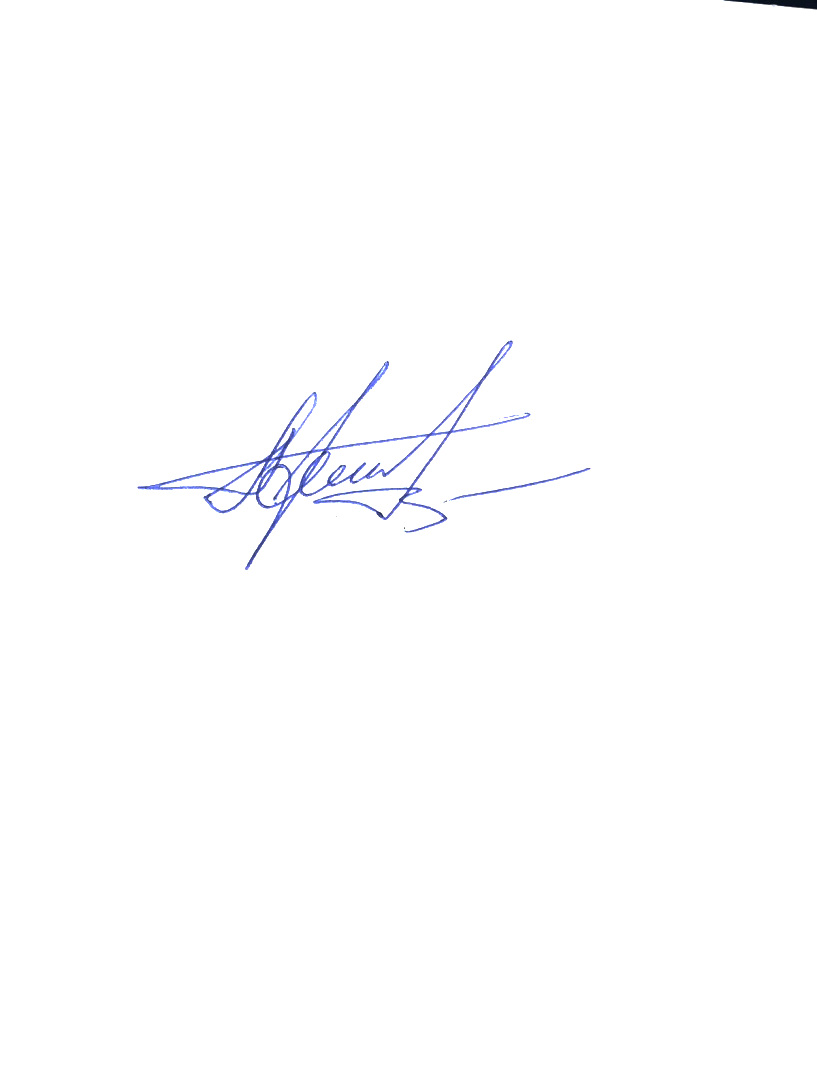 29 октября 2023Исп. Шароватов А.А.8 (495) 983 65 48, доб. 43-46